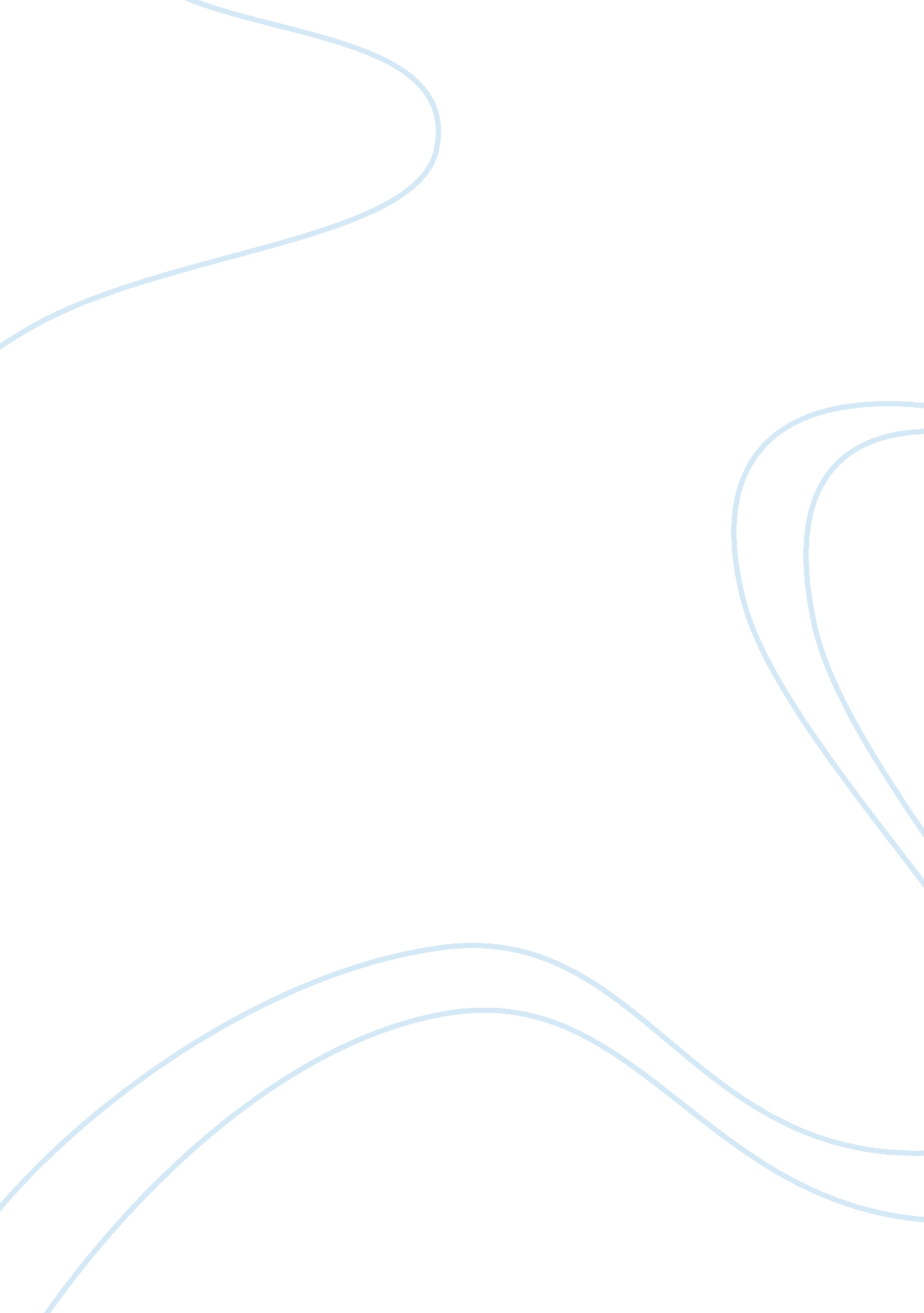 The red-tailed after amazon parrotEnvironment, Animals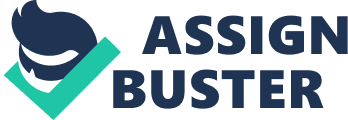 The Red-tailed after Amazon parrot is a medium-sized Amazon specie that grows up to around 14 killjoys to 14. 8 slithers in length from go to the base of the tail. A typical assessed youngster could weigh around 15 oz. The fundamental shade of their body plumes is green, their forehead and legend are light red while the crown and their back neck is pinkish red with some tinge of to some degree blue lilac. They have obscured blue cheeks and jaw. The shade of the ear crest is dull to some degree blue violet. Their upper arm wing tufts are green anyway it foggy spots to blue going down the tips. Their tail is moreover green yet has red band that is incredibly specific. Their iris shading is orange, charge is horn-tinted, and their feet are dull. Energetic flying animals have lesser red in their plumes and their green plumage is to some degree lighter than the adult. The Red-tailed after Amazon is known to be rowdy at any bit of the day yet most particularly in the midst of the early morning and the early bit of the night. They are astoundingly excited chewers so it is basic to offer them squares of woods or fresh wood branches to keep their mouth fit as a fiddle and to do the trap their tendency for gnawing. This Amazon specie can get unreasonably strong every so often particularly to various kinds of flying animals and even to their handlers. In any case, this kind of direct can be amended at energetic age especially when they are introduced to hand-raising. This enmity is moreover ordinary in the midst of duplicating season. In the wild, these feathered animals normally surge with comparative species and they are regularly found in sets. They need to joint in the waterfront islands where they get their basic wellspring of sustenance. They scan generally on the ground for natural items, bloom, seeds, and frightening little creatures. As pets, these winged animals love water so much and they acknowledge each open way to be in the water to play and bathe. This is basic for their tidiness and their general thriving so it is basic to offer them with a shallow water compartment in their pen. Supplant the water much of the time remarkably in the midst of the hot season. In the wild their eating regimen includes fundamentally of seeds, nectars, blooms, and a portion of the time frightening little creatures. For prisoner feathered animals you can offer them with uncommonly characterized parrot seed mix containing a couple of seeds, for instance, millet, oats, sunflower, and safflower. You may moreover offer results of the dirt from time to time. Cooked beans, corns, and kibbles can in like manner be given to them. These winged creatures moreover love pine nuts. Since they are far reaching in appraise, their walled in area must have a base size of 12 x 6 x 6 feet to oblige their advancements and wing range. This moreover makes them move supportively and do their predictable exercise. For their settling box, no less than 12 x 12 x 24 inches space must be outfitted with a section hole with an estimation of around 3 inches. This Amazon specie began from the Southeastern regions of Brazil particularly in the Atlantic woods and mangrove domains of Sao Paulo and Rio Grande do Sul. Regardless, these days, the quantity of occupants in this specie has offered an explanation to diminish rapidly in their nearby land and only few of them were found in the ocean side areas of Sao Paulo and Parana. The most broadly perceived clarifications behind their rot fuse pounding of their normal living space for business purposes, unlawful pursuing, and getting for pet trade. These days the Red-tailed after Amazon has been consolidated as a champion among the most fundamentally imperiled parrot species. The incessant push to save this specie from getting the chance to be wiped out is paying off in light of the fact that from the 2000 uncovered winged creatures in 1992, the masses extended to a check of 6600 as of the continuous report. The female Red-chased after Amazon regularly makes 2 to 4 eggs for each grip and agonized for 26 to 28 days. The energetic winged creatures allude to opportunity as ideal on time as around two months old in which they start to fledge from their home until winding up totally independent. 